Kulino  -príprava raňajok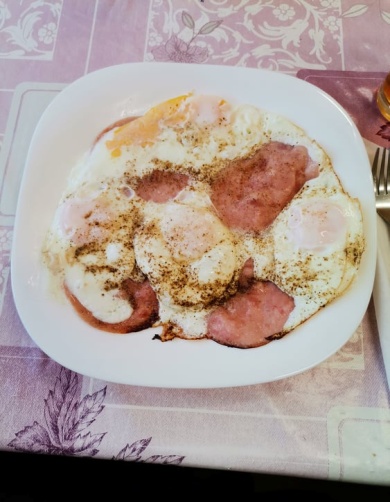 Najobľúbenejším jedlom na raňajky sa stala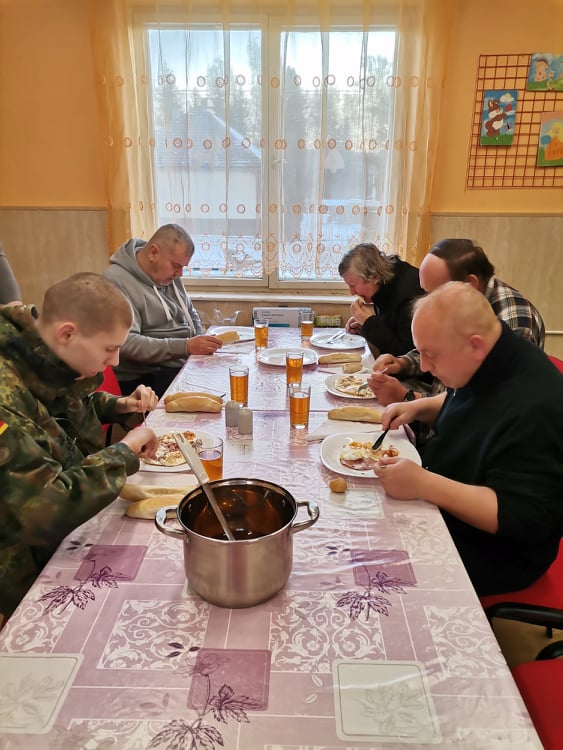 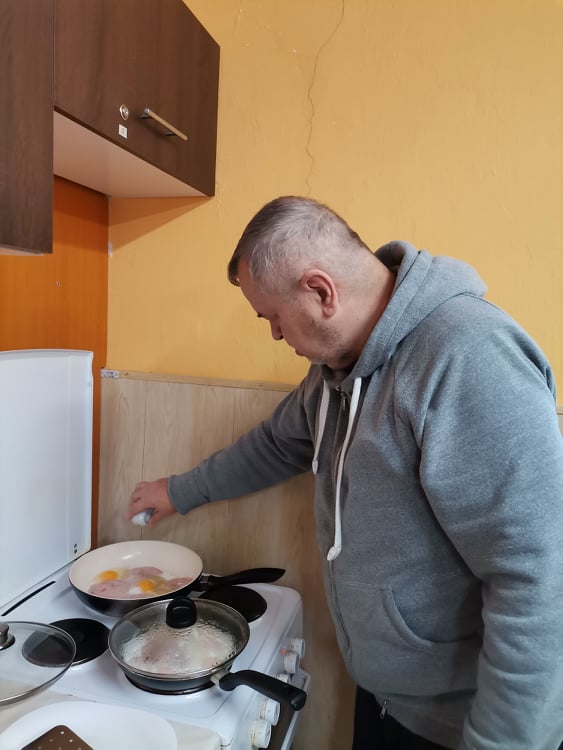 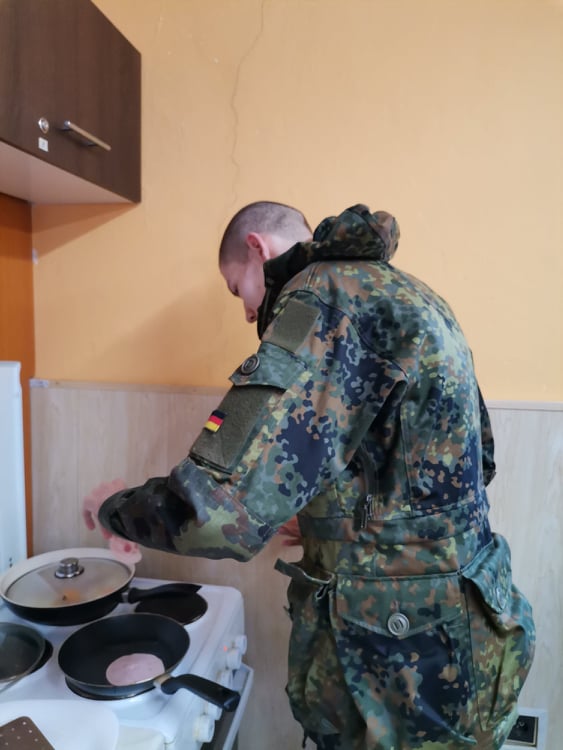 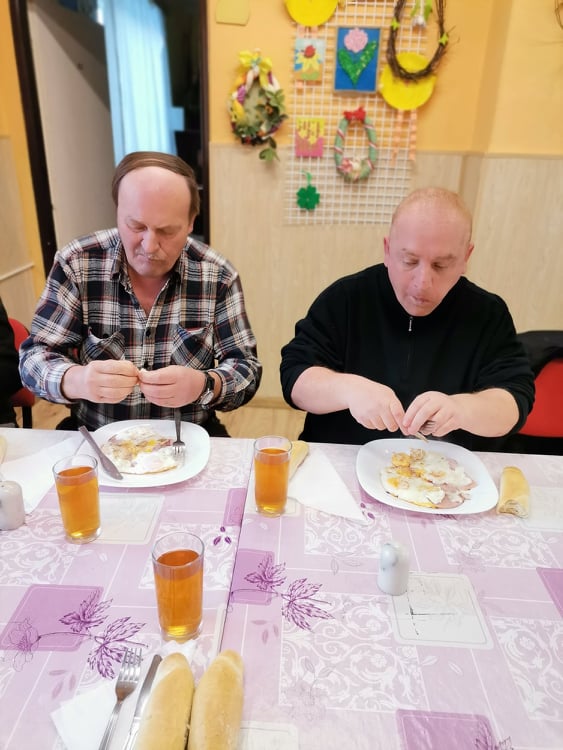 praženica alebo pečená šunka s vajcom. K tomu čerstvé rožky, citrónový čaj a skvelý deň pre nami. 